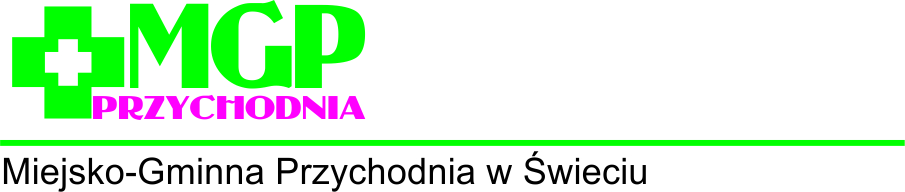 86-100 Świecie, ul. Wojska Polskiego 80Tel.  52 33 11 165NIP 559-16-97-046   REGON 091452062strona internetowa: www.mgp-swiecie.plZMIANA TREŚCI SWZZamawiający informuje, że na podstawie art. 286 ust. 1 i 3 ustawy Pzp z dnia 11 września- Prawo zamówień publicznych (Dz.U. z 2021, poz. 1129 z poźn. Zm.) , Zamawiajacy dokonuje zmiany treści SWZ.Zmianie ulega zapis Szczegółowy opis przedmiotu zamówienia- załącznik nr 1a do SWZ- część nr 15 i otrzymuje brzmienie:„Zawiesina do wstrzykiwań w ampułkostrzykawceSzczepionka przeciw wirusowi brodawczaka ludzkiego (rekombinowana, adsorbowana)Szczepionka stosowana jest u osób w wieku 9 lat i starszych w celu ochrony przed następującymi chorobami spowodowanymi przez dziewięć typów wirusa brodawczaka ludzkiego (HPV typu 6, 11, 16, 18, 31, 33, 45, 52 i 58):• zmiany przednowotworowe oraz rak szyjki macicy, sromu, pochwy i odbytnicy, wywoływane
przez szczepionkowe typy HPV
• brodawki narządów płciowych (kłykcin kończystych) wywoływane przez określone typy wirusa
HPVSzczepionka stosowania w schemacie 2 dawkowym: 0, 6 miesięcy lub w schemacie 3 dawkowym: 0, 2, 6 miesięcy Opakowanie: 0,5 ml zawiesiny do wstrzykiwań w ampułko-strzykawce.” Ostatnia zmiana: 1
Liczba odsłon:  Tytuł postępowania:Zakup i dostawa szczepionek zamawiający:Miejsko-Gminna Przychodnia w Świeciutryb zamówienia:Tryb podstawowynr sprawy:TP-1/2022